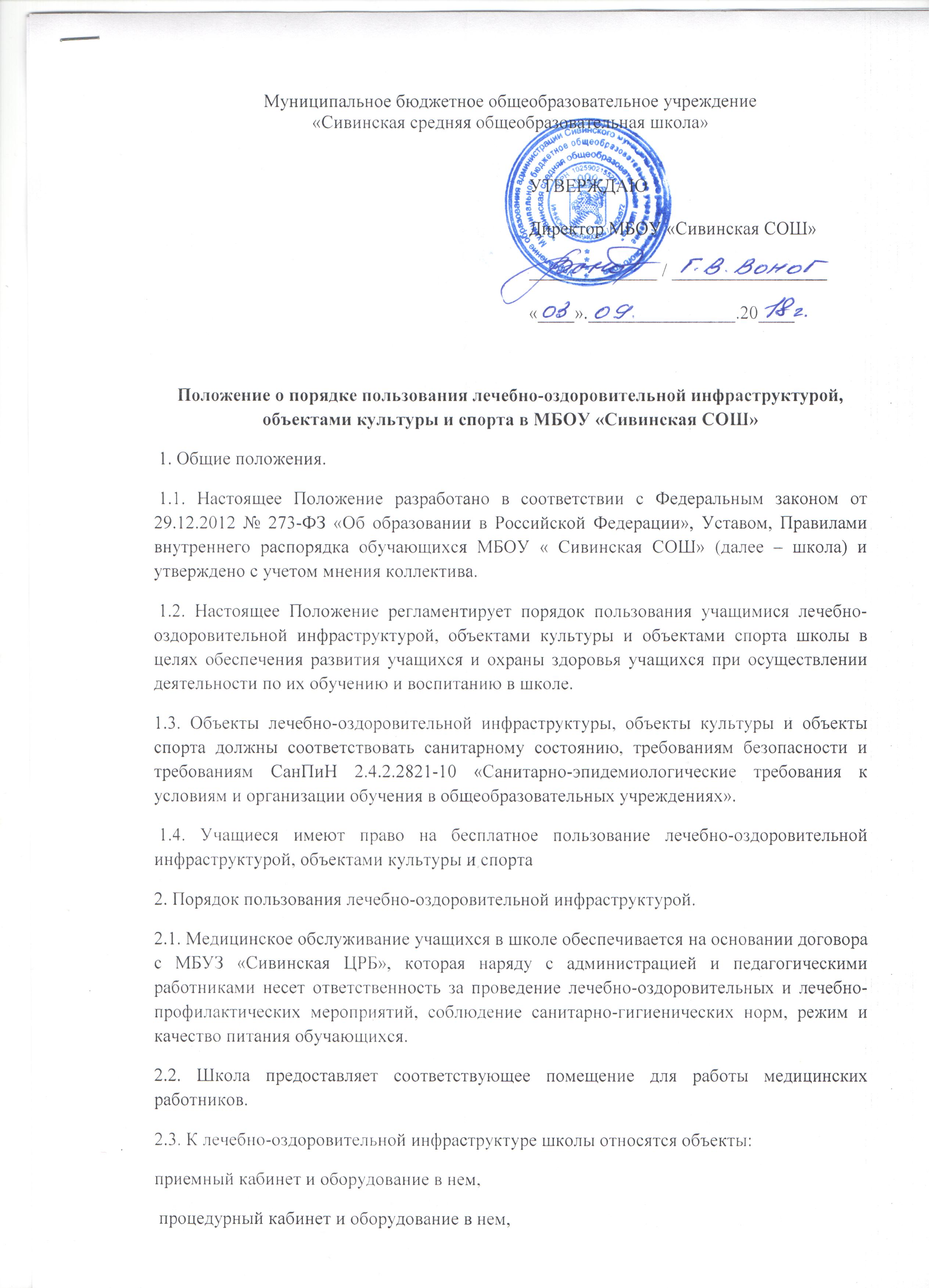 стоматологический кабинет и оборудование в нем. 2.4. Ответственность за работу и содержание объектов, указанных в пункте 2.3. настоящего Положения в соответствии с требованиями безопасности и санитарных норм возлагается на медицинский персонал. 2.5. Объекты лечебно-оздоровительной инфраструктуры используются для организации и оказания первичной медико-санитарной помощи, проведения профилактических мероприятий учащимся школы и ее работникам. 2.6. Пользование объектами лечебно-оздоровительной инфраструктуры в отсутствии медицинского персона категорически запрещается. 3. Порядок пользования объектами культуры. 3.1.К объектам культуры школы относятся :  библиотека ,  актовый зал,  спортивные объекты. 3.2. Время пользования объектами культуры, указанными в пункте 3.1. настоящего Положения, определяется расписанием работы школы. 3.3. Ответственность за работу и содержание объектов культуры в состоянии, отвечающим требованиям безопасности и санитарных норм возлагается:  библиотека - на заведующего библиотекой;  актовый зал – на педагога, ответственного за проведение мероприятия. 3.4. Ответственные лица обязаны:  лично присутствовать при посещении объекта культуры учащимися; осуществлять контроль соблюдения учащимися требований настоящего Положения, Правил внутреннего распорядка учащихся;  обеспечивать эвакуацию учащихся и работников школы в случае угрозы и возникновения чрезвычайных ситуаций. 3.5. Объекты культуры, указанные в п. 3.1. настоящего Положения, могут использоваться для проведения уроков в нетрадиционных формах, проведения занятий дополнительного образования, проведения внутриклассных и общешкольных мероприятий, репетиций. 3.6. При пользовании объектами культуры школы учащиеся обязаны:  поддерживать чистоту и порядок; выполнять требования ответственных за объект лиц;  незамедлительно сообщать ответственным лицам о случаях обнаружения подозрительных предметов, вещей, о случаях возникновения задымления или пожара;  при получении информации об эвакуации действовать согласно указаниям ответственных лиц, соблюдая спокойствие и не создавая паники. 3.7. Во время пользования объектами культуры школы учащимся запрещается:  приносить с собой и (или) употреблять алкогольные напитки, наркотические и токсические средства;  приносить с собой оружие, огнеопасные, взрывчатые, пиротехнические, ядовитые и пахучие вещества, колющие и режущие предметы, стеклянную посуду, газовые баллончики;  курить;приводить и приносить с собой животных;совершать поступки, унижающие или оскорбляющие человеческое достоинство других учащихся, работников школы;  выставлять напоказ знаки или иную символику, направленную на разжигание расовой, религиозной, национальной розни, оскорбляющую учащихся, работников школы. 3.8. Учащиеся, причинившие объекту культуры школы ущерб, несут ответственность в соответствии действующим законодательством Российской Федерации. 4. Порядок пользования объектами спорта. 4.1. К объектам спорта школы относится спортивно-оздоровительный центр, включающий:  спортивный зал и обслуживающие его помещения (раздевалки, туалеты и др.), 4.2. Время пользования объектами спорта, указанными в пункте 4.1. настоящего Положения, определяется расписанием работы школы. 4.3. Ответственность за работу и содержание объектов спорта в состоянии, отвечающем требованиям безопасности и санитарных норм, возлагается на учителей физической культуры и тренеров ДЮСШ, проводящих секции во второй половине дня, педагогов, ответственных за проведение различных мероприятий. 4.4. Ответственные лица обязаны:  лично присутствовать при посещении объекта спорта учащимися, при проведении тренировок, занятий, спортивных мероприятий;  осуществлять контроль соблюдения учащимися настоящего Положения;  обеспечивать эвакуацию учащихся и работников школы в случае угрозы и возникновения чрезвычайных ситуаций. 4.5. Объекты спорта, указанные в п. 4.1. настоящего Положения, могут использоваться для проведения уроков физической культуры, проведения занятий дополнительного образования спортивного направления, проведения внутриклассных и общешкольных мероприятий спортивного содержания, тренировок, спортивных игр, спортивных соревнований, иных мероприятий школы, предусмотренных планом. 4.6. При пользовании объектами спорта школы учащиеся обязаны:  на спортивные мероприятия приходить только в специальной спортивной одежде и обуви, в соответствии с Положением школы об установлении требований к одежде обучающихся;  строго соблюдать инструкции и правила выполнения спортивных упражнений;  поддерживать чистоту и порядок;  выполнять требования ответственных за объект лиц;  незамедлительно сообщать ответственным лицам о случаях обнаружения подозрительных предметов, вещей, о случаях возникновения задымления или пожара;  при получении информации об эвакуации действовать согласно указаниям ответственных лиц, соблюдая спокойствие и не создавая паники. 4.7. Во время пользования объектами спорта школы учащимся запрещается:  приносить с собой и (или) употреблять алкогольные напитки, наркотические и токсические средства;  приносить с собой оружие, огнеопасные, взрывчатые, пиротехнические, ядовитые и пахучие вещества, колющие и режущие предметы, стеклянную посуду, газовые баллончики;  курить;  приводить и приносить с собой животных;  совершать поступки, унижающие или оскорбляющие человеческое достоинство других учащихся, работников школы;  выставлять напоказ знаки или иную символику, направленную на разжигание расовой, религиозной, национальной розни, оскорбляющую учащихся, работников школы;  забираться на ограждения, осветительные устройства, несущие конструкции;  использовать спортивное оборудование и спортивный инвентарь не по своему прямому назначению; повреждать спортивное оборудование. 4.8. Учащиеся, причинившие объекту спорта школы ущерб, несут ответственность в соответствии действующим законодательством Российской Федерации.